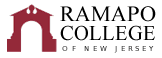 
Matriculated: UndeclaredRecommended Graduation Plan (Fall 2024)
The recommended graduation plan is designed to provide a blueprint for students to complete their degrees on time. These plans are the recommended sequences of courses. Students must meet with their Academic Advisor to develop a more individualized plan to complete their degree.  NOTE: This recommended Graduation Plan is applicable to students admitted into the major during the 2024-2025 academic year.NOTE: CRWT and MATH courses are determined by placement testing and should be taken following the sequence above. 
***Gen Ed Distribution Categories: Systems, Sustainability & Society or Culture and Creativity or Values & Ethics. Required two of the three and one course must be outside of your declared school/major.General Education courses can be done in any order with the exception of INTD 101, CRWT and MATH. Those three general education courses will need to be done first. First Year Seminar is taken in the first semester. Failure to complete CRWT and MATH will result in a hold when the student hits 64 credits. The following general education courses can be done in any order. For more info on these courses, please visit the General Education program requirements website in the College Catalog:Social Science Inquiry (SOSC 110) [+W]Scientific ReasoningHistorical Perspectives [+W]Studies in the Arts & Humanities (CRWT 102 is a prerequisite to this course) [+W]Global Awareness [+W]Distribution Category Distribution Category+W: Students transferring in with 48 or more credits are waived from these general education requirements.Declaration of Major/MinorA student may declare his/her major at any time during the semester by completing the obtaining a Major/Minor Declaration Form from The Center for Student Success or the Office of the Registrar. This form must be completed by the student and signed by the Convener of the Major/Minor requested and then returned to the Office of Registrar. It is recommended that major changes are made before the next registration cycle, but it is imperative that undeclared students declare a major before earning 64 credits. Registration holds will be placed to enforce this policy.
Total Credits Required: 128 creditsRequired GPA for Graduation: 2.0. Undecided/UndeclaredCRWT PlacementMath PlacementCRWT 101 to CRWT 102MATH 021/022 to MATH 104-121CRWT 101S to CRWT 102SFirst YearFirst YearFirst YearFirst YearFirst YearFirst YearFall SemesterHRSSpring SemesterHRSGen Ed: INTD 101-First Year Seminar4General Education Requirement4Gen Ed: CRWT 102-Critical Reading & Writing II4Gen Ed Quantitative Reasoning (Math by Advisement)4General Education Requirement4Major Exploration Course4General Education Requirement4General Education Requirement4Total:16Total:16Second YearSecond YearSecond YearSecond YearSecond YearSecond YearFall SemesterHRSSpring SemesterHRSGeneral Education Requirement4General Education Requirement 4General Education Requirement4Major: Major requirement, School Core requirement, or Concentration requirement4Major: Major requirement, School Core requirement, or Concentration requirement4Major: Major requirement, School Core requirement, or Concentration requirement4Major: Major requirement, School Core requirement, or Concentration requirement4Major: Major requirement, School Core requirement, or Concentration requirement4Total:16Total:16